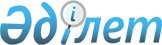 О внесении изменений в решение II сессии Каражалского городского маслихата от 28 марта 2012 года N 19 "Об утверждении Правил предоставления жилищной помощи малообеспеченному населению города Каражал"Решение VIII сессии Каражалского городского маслихата Карагандинской области от 28 сентября 2012 года N 65. Зарегистрировано Департаментом юстиции Карагандинской области 24 октября 2012 года N 1956

      В соответствии с Законом Республики Казахстан от 23 января 2001 года "О местном государственном управлении и самоуправлении в Республике Казахстан", городской маслихат РЕШИЛ:



      1. Внести в решение II сессии Каражалского городского маслихата от 28 марта 2012 года N 19 "Об утверждении Правил предоставления жилищной помощи малообеспеченному населению города Каражал" (зарегистрировано в Реестре государственной регистрации нормативных правовых актов за номером 8-5-127, опубликовано в газете "Қазыналы өңір" от 12 мая 2012 года N 18) следующие изменения:



      в заголовке решения, в заголовке Правил предоставления жилищной помощи малообеспеченному населению города Каражал, утвержденных данным решением и в приложениях 1, 2, 3 слово на русском языке "предоставления" заменить словом "оказания";



      пункты 7, 8 Правил исключить.



      2. Контроль за исполнением настоящего решения возложить на постоянную комиссию городского маслихата по вопросам социальной сферы и правовой защиты (С. Сыртанбеков).



      3. Настоящее решение вводится в действие по истечении десяти календарных дней со дня его первого официального опубликования.      Председатель VIII сессии                   М. Карибаев      Секретарь городского маслихата             З. Оспанова
					© 2012. РГП на ПХВ «Институт законодательства и правовой информации Республики Казахстан» Министерства юстиции Республики Казахстан
				